ЗАДАНИЯДЛЯ ИТОГОВОЙ (ГОДОВОЙ) АТТЕСТАЦИИПО УЧЕБНОМУ ПРЕДМЕТУ "ЧТЕНИЕ"6-Г КЛАССВариант 1.1. Соедини слоги в слова. Прочитай.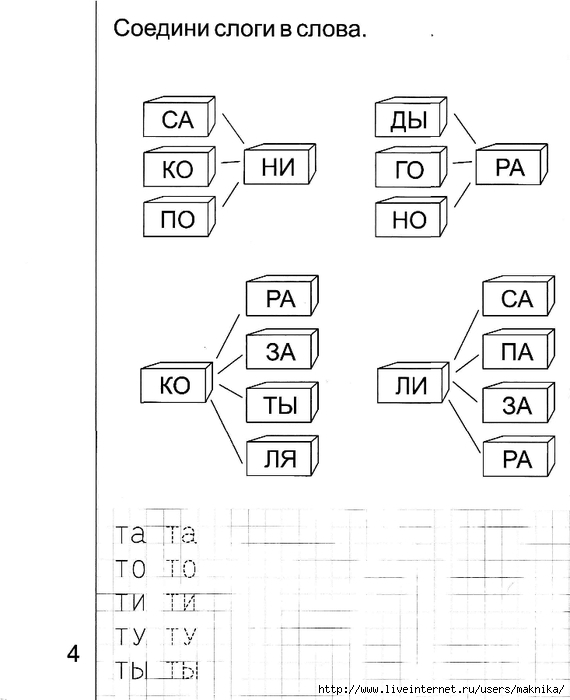 2. Прочитай слова. Соедини их с соответствующей картинкой с помощью линии.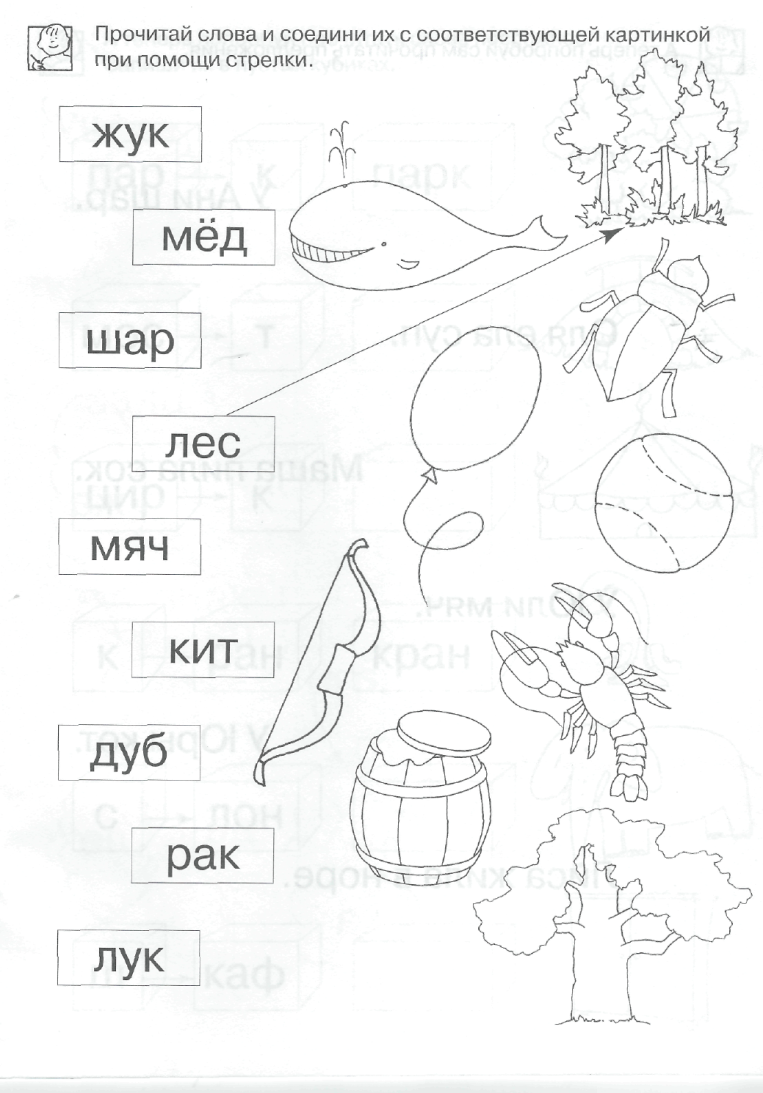 3. Назови предметы. Сколько слогов в каждом слове? Соедини с подходящей схемой.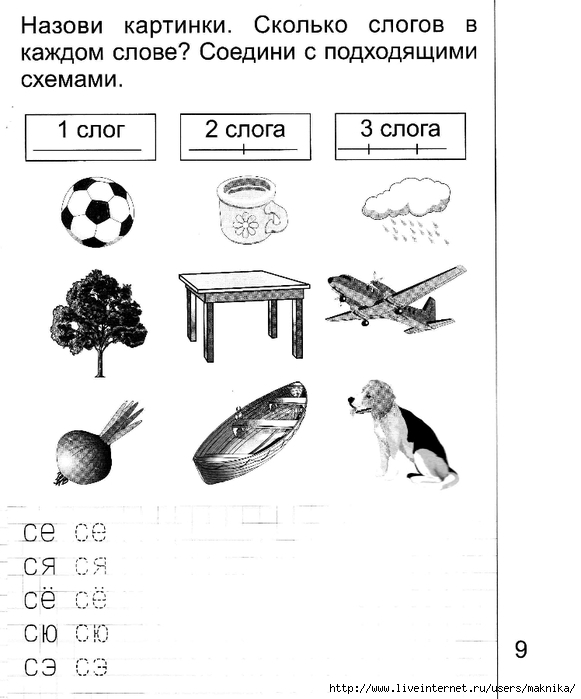 4. Слова в предложении перепутались. Расставь их по порядку. Напиши цифры.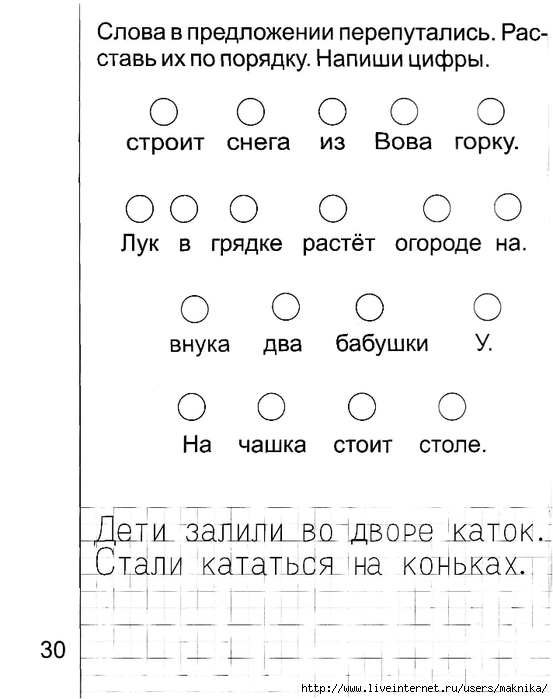 5. Составь рассказ по картинкам.*Возле дома был газон. На газон забежала коза. Коза сломала розу. Розу подняла Зоя. Зоя отнесла розу домой. Дома Зоя поставила розу в вазу.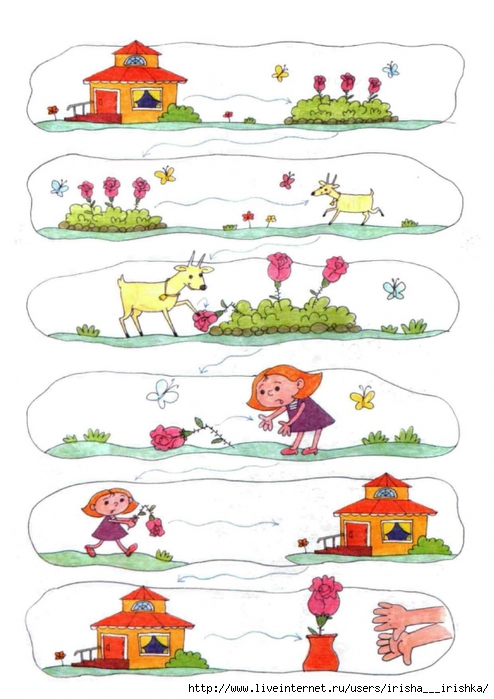 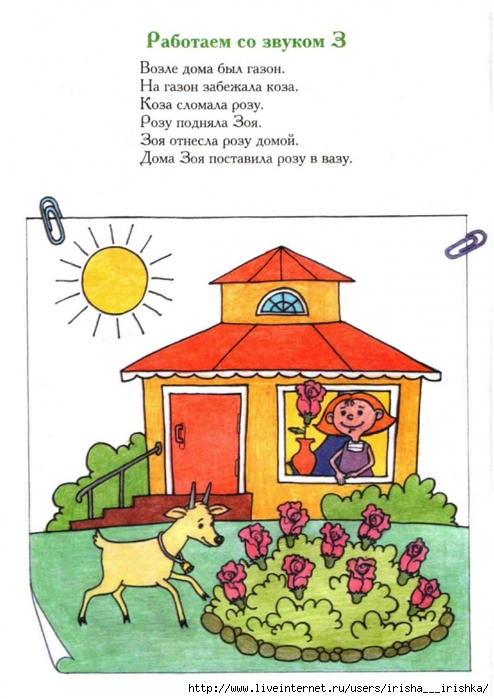 Вариант 2.1. Сколько букв в словах? Напиши рядом эти цифры.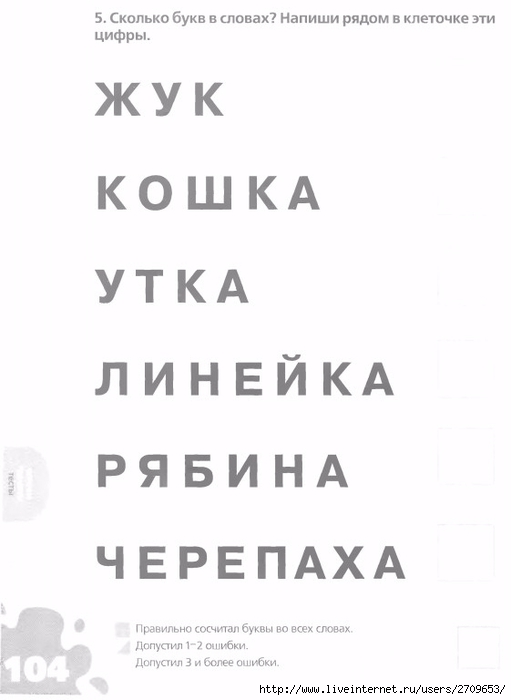 2. Рассмотри буквы. Зачеркни те, которые написаны неправильно.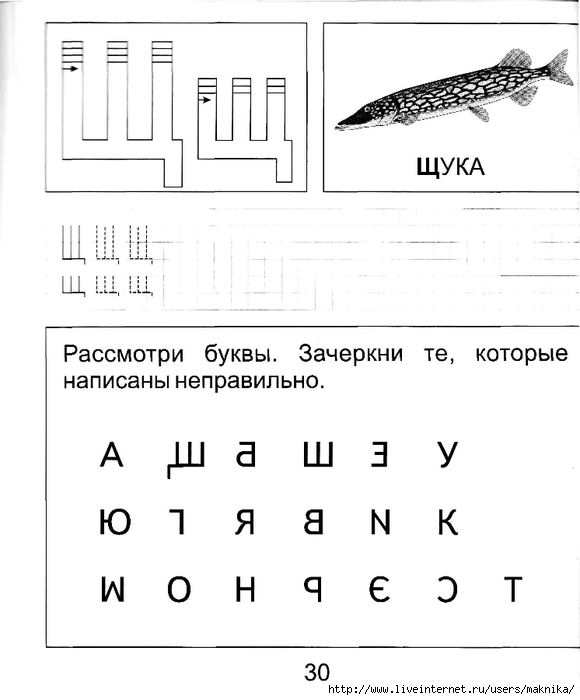 3. Помоги цыпленку добраться до мамы. Проведи его, соединяя все буквы Ц линией.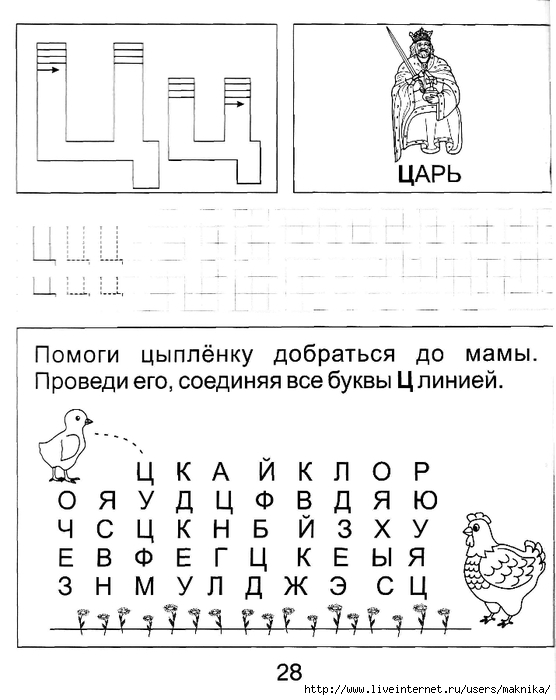 4. Допиши буквы.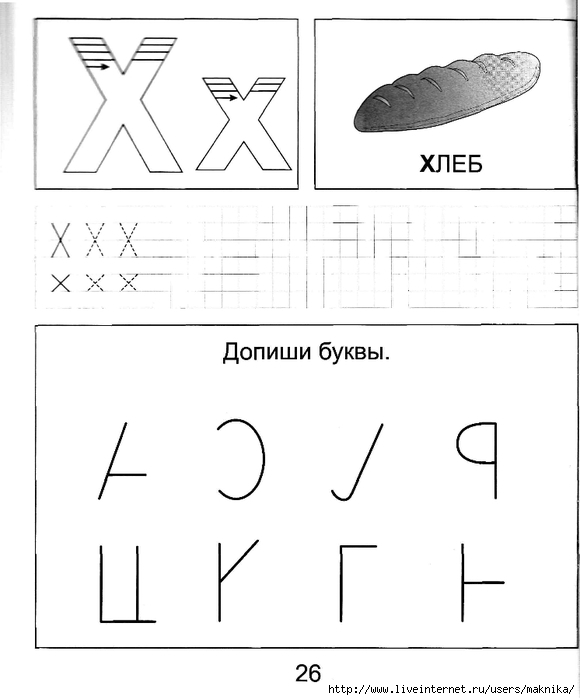 5. Найди и раскрась те предметы, названия которых начинаются на букву О.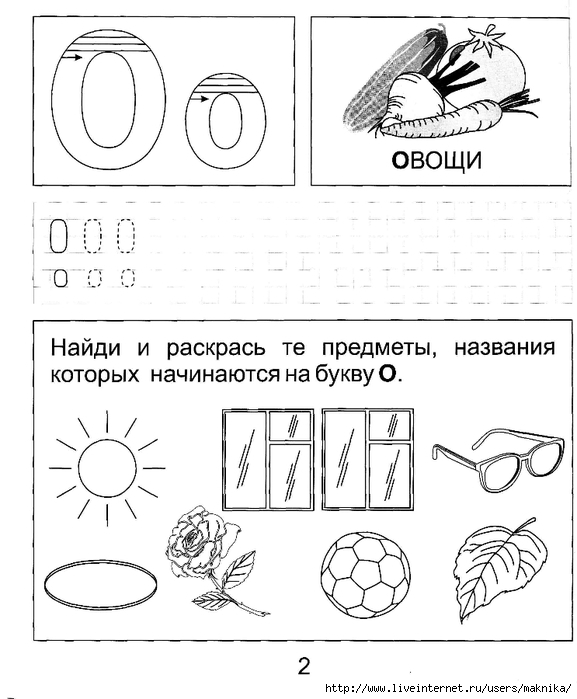 